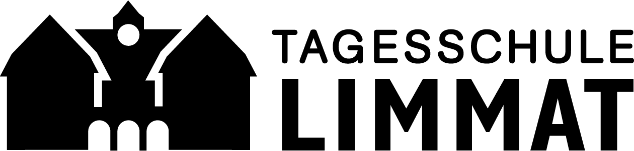 Hinweis: 	1 - laktose		2 - glutenMENÜPLANMENÜPLANMontag 09.03.2020Salat, Rohkost & FrüchteVegi: Reisnudeln mit Gemüse & Ei, Sojasauce, Chili, Koriander Dessert: RussenzopfDienstag10.03.2020Salat, Rohkost & FrüchteFisch: Fischsdtäbli2 mit Kartoffelstock1 & Rahmspinat1, Tatar-Dip1 & ZitroneVegi: Vegi-StäbliMittwoch11.03.2020Salat, Rohkost & FrüchteVegi: Rösti mit Spiegelei & RüebliDonnerstag12.03.2020Salat, Rohkost & FrüchteVegi: Ravioli2 mit Reibkäse, Salbeibutter & griechischer Salat1Freitag13.03.2020Salat, Rohkost & FrüchteFleisch: Pouletnuggets2 mit Reis & ErbsliVegi: Vegi-Nuggets2Dessert: Brownie